Central Florida Chapter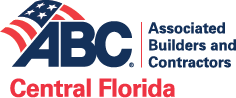 Associated Builders and Contractors, Inc.Excellence in Construction AwardsPhotographer License to Use AgreementPhotographsPhotographs submitted with the application have been licensed by the photographer to be used by CFC ABC. Applicant has obtained the signature of any third-party photographer to reprint the photographs without limitations. License to Use: The undersigned hereby grants Central Florida Chapter Associated Builders and Contractors (“CFC ABC”) a non-exclusive license regarding my photographs submitted by applicant in support of its entry in the Central Florida Chapter ABC Excellence in Construction Awards competition (“Competition”).  This license grants CFC ABC an unlimited right to use, reproduce, crop, resize, publicly display, distribute, and transmit electronically including on the internet, my photographs in connection with the Competition including but not limited to the promotion of the Competition and the announcement and promotion of any awards, without payment of any royalty or license or other fee by or from CFC ABC or applicant or agent or other representative of ABC or applicant.Photographer’s Signature: ______________________________________		Date: ___________________Photographer’s Name (print): ____________________________________